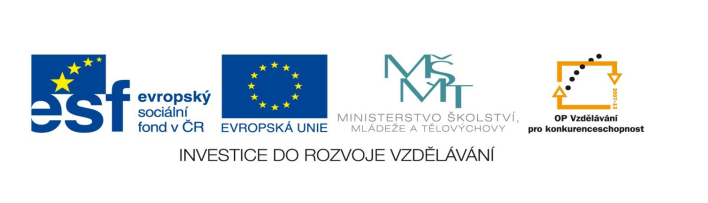 STZákladní škola a mateřská škola PotůčkyNázev vzdělávacího materiálu:VY_32_inovace_39_AjAutor:Pavlína PfeiferováČíslo projektu:CZ.1.07/1.4.00/21.2896Ročník:4.ARS AND STRAPS - SPADE TIGHTIdentifikátor materiálu: EU -  3 -  39 – Kontrolní testKontrolní test z anglického jazyka – 5. ročníkName: __________________				Date: ______________1. Přelož text do češtiny:This is very big animal, but it can eat only small water animals – plankton. It lives in oceans. It’s a whale.__________________________________________________________________________________________________________________________________________________________________________________________2. Doplň z nabídky slova do vět:This is a penguin. It is ___________and white. It has got a __________head with a long beak. It has got a ___________body with two small___________
and two very short legs. It is a ______________. It cannot ___________but it can swim very _____________. It eats _____________. It lives in ___________.
It ________cold. It has only one baby.black     fly    small    well   fat   Antarctica    bird    fish    wings    likes 3. Doplň slovy správné tvary číslovek: A year has got ___________________ month.
A week has got __________________ days.
An hour has got __________________ minutes.
A month has got about _______________ weeks.4. Přelož:kytara	_______________			louka		________________řeka		_________________		duben	________________květinářství__________________       	tráva		________________hroch		_________________        	spát		________________peníze	_________________	           psát		________________toy shop	_______________	                       story		_________________first		________________		birthday	_________________last		_______________			write		_________________eat		_______________			picture	_________________5. Napiš slova podřazená k uvedeným slovům:      SPORTS				FOOD				ANIMALS_______________		___________________	   ____________________________________		___________________	   ____________________________________		___________________	   _____________________6. Z daných slov sestav správně věty:evening	Where	last		Mary		Saturday		was__________________________________________________________________________________________________________________________years		Where	five	   you	      were	   in 	 ago        August___________________________________________________________________________________________________________________________7. Které slovo nepatří do řady, škrtni:drink	-  ride	  - cinema  -  play  -  visitsaxophone  -  badminton	  -  clarinet  -  guitarLucy  -  Fred  -  Jeff	  -  May  -  Jane		8. Přelož a věty napiš:Tomovi je 11. Bydlí v Londýně ve Velké Británii. Má bratra a sestru. Bratr se jmenuje Jeff a sestra je Lucy. Jeho bratr je dlouhý a hubený. Jeho sestra je malá. Tom umí plavat, ale neumí lyžovat.____________________________________________________________________________________________________________________________________________________________________________________________________________________________________________________________________________________________________________________________________________________________________________________________________________________________________________________________AnotaceMateriál je určen jako kontrolní test pro žáky. Slouží k prověřování získaných znalostí žáků pátého ročníku za první pololetí.               Autor Pavlína PfeiferováJazyk  AngličtinaOčekávaný výstup   Rozumí známým slovům a jednoduchým větám se vztahem k osvojovaným tématůmSpeciální vzdělávací potřeby           - žádné –Klíčová slovaAnimals, food, sports, numbers………Druh učebního materiálu                      Pracovní list Druh interaktivity                            TestCílová skupina                                        Žák Stupeň a typ vzdělávání       Základní vzdělávání – první stupeň – druhé obdobíTypická věková skupina                          9 – 10 let Celková velikost                19  kB – soubor. doc   Datum vytvoření                               20. 11. 2012